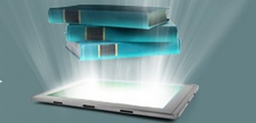 Уважаемые пользователи!С 2012 года Российская государственная детская библиотека занимается созданием «Национальной электронной детской библиотеки»  (НЭДБ).В коллекции НЭДБ представлены наиболее значимые произведения для детей и произведения, вошедшие в круг детского чтения, оформленные лучшими отечественными художниками-иллюстраторами, а также книги, являющиеся ярким отражением исторических, политических, культурологических, художественных и педагогических процессов, происходивших в нашей стране в различные исторические периоды.На сегодняшний день НЭДБ - это почти 7000 материалов, около 2000 зарегистрированных пользователей и еженедельные пополнения коллекций.База данных НЭДБ состоит из нескольких коллекций документов:-книги;-журналы;-диафильмы